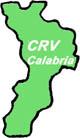 	Mileto, 18.4.2018Al Vescovo delegato S.E. Mons. Nolè, Arcivescovo di Cosenza- Bisignano,Ai Direttori dei CDV delle nostre diocesi calabresi, ai membri dell’Ufficio Regionale per la Pastorale delle Vocazioni, ai Rettori e formatori dei Seminari diocesani e Regionali della Calabria       Carissimi, vi raggiungo con questa mia comunicazione, in questa settimana che ci vede sicuramente impegnati nelle nostre singole chiese locali per l’animazione vocazionale in vista della 55° Giornata mondiale di preghiera per le vocazioni di domenica 22 aprile 2018.Dopo il primo incontro formativo, ben riuscito, che abbiamo tenuto a Catanzaro sabato 20 gennaio u.s. sul tema: Educare i giovani alla fede: una sfida aperta con la relazione di don Ivan Rauti, direttore dell’Ufficio regionale di pastorale giovanile, ci prepariamo a vivere insieme il secondo momento di formazione, previsto per questo anno 2017-2018, nel cammino di preparazione al Sinodo dei Vescovi che si terrà nel mese di ottobre.Questo secondo incontro si terrà a Lamezia Terme presso la casa Bethel Tabor, Santuario di Dipodi  nella mattinata di mercoledì 9 maggio, con inizio alle ore 9.30 e a concludere con il pranzo.Sarà in mezzo a noi don Luca Garbinetto, presbitero della Pia società San Gaetano, formatore e psicologo che ci aiuterà a riflettere insieme sul tema: Il dono del discernimento: riconoscere, interpretare, scegliere.Il programma della giornata è il seguente:ore 9.30 preghiera inizialeore 10.00 relazione del relatoreore 11.00 lavoro di gruppoore 12.00 Momento di confronto assembleareore 13.00 pranzoore 15.00 partenzeSi chiede cortesemente di comunicare le proprie adesioni, soprattutto per il pranzo, entro e non oltre sabato 5 maggio p.v.,  ai seguenti numeriDon Francesco Sicari 3929241026Suor Caterina Fodaro 3403894459La quota di partecipazione è di € 15.00 per il pranzo e le spese di iscrizione.Cordiali saluti										Il direttore CRV 										Sac. Francesco Sicari